Развлечение на прогулке для средней группы  «Лето-лето к нам пришло! » 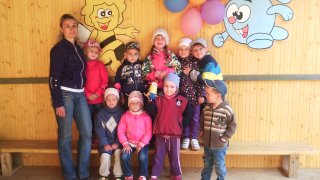 Звучит песенкаВедущая. Дорогих гостей видеть радНаш любимый детский сад,Для вас и спляшем, и споемЭтим летним веселым днем!Вместе. Солнышко, приходи,Солнышко, посвети!Солнышко. Утром солнышко встает:«Просыпайтесь, детки! »Всех гулять оно зовет:«Одевайтесь, детки! »Собирайтесь, наряжайтесь,Веселее улыбайтесь!Ведущая. А, ну-ка, скажите, дети,У кого день начинается с зарядки?(Звучит «Зверинная зарядка)Ребёнок: Начинается день-Солнышку светить не лень,Солнце на небе встает,Веселиться всех зовет.Ребёнок: Бывает у солнышка день выходной,Тогда вот и дождик идет проливной.(Звучит «Солнышко и дождик)Ведущая. Солнце, снова выходи,Нам поярче посвети.А мы пока поиграем в игру.(Звучит песня «Барбарики — Дружба», 4 стула стоят кругом, дети бегают вокруг них под музыку, как только музыка заканчивается дети садятся на стулья. 4 стула, 5 детей)Ведущая. На лугу, возле речки,Скачет весело кузнечик.А в море волны заходилиИ игру нам предложили(Звучит «Море волнуется раз», Игра «Море волнуется раз. »)Ведущая. Солнце засияло вдруг,Запестрело все вокруг,На душе светло, легко –Солнце в небе высоко!Ребёнок: Гости наши, выходите,С нами вместе попляшите!Дарим песни и пляски друзьям –Так, что жарко стало нам!Солнце, ярче нам свети –Хоровод свой заведи!(Звучит песня дискотека авария «Арам зам-зам»)Дети под эту песню веселятся от души.А затем весёлая дискотека под Барбариков.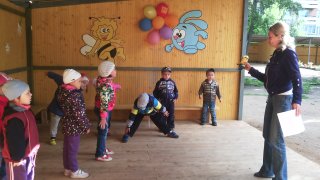 